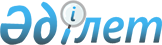 О районном бюджете Сарыкольского района на 2019-2021 годы
					
			С истёкшим сроком
			
			
		
					Решение маслихата Сарыкольского района Костанайской области от 26 декабря 2018 года № 221. Зарегистрировано Департаментом юстиции Костанайской области 27 декабря 2018 года № 8203. Прекращено действие в связи с истечением срока
      В соответствии со статьей 75 Бюджетного Кодекса Республики Казахстан от 4 декабря 2008 года, а также подпунктом 1) пункта 1 статьи 6 Закона Республики Казахстан "О местном государственном управлении и самоуправлении в Республике Казахстан" от 23 января 2001 года, Сарыкольский районный маслихат РЕШИЛ:
      1. Утвердить районный бюджет Сарыкольского района на 2019 - 2021 годы согласно приложениям 1, 2 и 3 соответственно, в том числе на 2019 год в следующих объемах:
      1) доходы – 3 832 705,1 тысяч тенге, в том числе по:
      налоговым поступлениям – 733 867,9 тысячи тенге;
      неналоговым поступлениям – 4 205,6 тысяча тенге;
      поступлениям от продажи основного капитала – 4 237,0 тысяч тенге;
      поступлениям трансфертов – 3 090 394,6 тысячи тенге;
      2) затраты – 3 858 938,1 тысяч тенге;
      3) чистое бюджетное кредитование – 3 864,0 тысячи тенге, в том числе:
      бюджетные кредиты – 15 150,0 тысяч тенге;
      погашение бюджетных кредитов – 11 286,0 тысяч тенге;
      4) сальдо по операциям с финансовыми активами – 0,0 тысяч тенге;
      5) дефицит (профицит) бюджета – -30 097,0 тысяч тенге;
      6) финансирование дефицита (использование профицита) бюджета – 30 097,0 тысяч тенге;
      поступления займов – 15 150,0 тысяч тенге;
      погашение займов – 11 286,0 тысяч тенге;
      используемые остатки бюджетных средств – 26 233,0 тысячи тенге.
      Сноска. Пункт 1 – в редакции решения маслихата Сарыкольского района Костанайской области от 05.12.2019 № 304 (вводится в действие с 01.01.2019).


      2. Учесть, что в районном бюджете на 2019 год предусмотрен объем субвенций, передаваемых из областного бюджета в сумме 1 804 827,0 тысяч тенге в бюджет района.
      3. Учесть, что в районном бюджете на 2019 год не предусмотрены объемы бюджетных изъятий из бюджета района в областной бюджет.
      4. Учесть, что в районном бюджете на 2019 год предусмотрен объем субвенций, передаваемых из районного бюджета в сумме 99 784,0 тысячи тенге в бюджет поселка Сарыколь Сарыкольского района.
      5. Утвердить резерв местного исполнительного органа на 2019 год в сумме 4 500,0 тысяч тенге.
      6. Утвердить перечень бюджетных программ, не подлежащих секвестру в процессе исполнения районного бюджета на 2019 год, согласно приложению 4.
      7. Утвердить перечень бюджетных программ села и сельских округов Сарыкольского района на 2019-2021 годы, согласно приложению 5.
      8. Утвердить распределение трансфертов органам местного самоуправления между селом, сельскими округами Сарыкольского района на 2019 год, согласно приложению 6.
      9. Настоящее решение вводится в действие с 1 января 2019 года. Бюджет Сарыкольского района на 2019 год
      Сноска. Приложение 1 – в редакции решения маслихата Сарыкольского района Костанайской области от 05.12.2019 № 304 (вводится в действие с 01.01.2019). Бюджет Сарыкольского района на 2020 год
      Сноска. Приложение 2 – в редакции решения маслихата Сарыкольского района Костанайской области от 26.02.2019 № 247 (вводится в действие с 01.01.2019). Бюджет Сарыкольского района на 2021 год Перечень бюджетных программ, не подлежащих секвестированию в процессе исполнения районного бюджета на 2019 год Перечень бюджетных программ села и сельских округов Сарыкольского района на 2019-2021 годы
      Сноска. Приложение 5 – в редакции решения маслихата Сарыкольского района Костанайской области от 05.12.2019 № 304 (вводится в действие с 01.01.2019). Распределение трансфертов органам местного самоуправления Сарыкольского района на 2019 год
      Сноска. Приложение 6 – в редакции решения маслихата Сарыкольского района Костанайской области от 04.10.2019 № 285 (вводится в действие с 01.01.2019).
					© 2012. РГП на ПХВ «Институт законодательства и правовой информации Республики Казахстан» Министерства юстиции Республики Казахстан
				Приложение 1
к решению маслихата
от "26" декабря 2018 года
№ 221
Категория
Категория
Категория
Категория
Категория
Сумма, тысяч тенге
Класс
Класс
Класс
Класс
Сумма, тысяч тенге
Подкласс
Подкласс
Подкласс
Сумма, тысяч тенге
Наименование
Наименование
Сумма, тысяч тенге
1
2
3
4
4
5
I
I
Доходы
Доходы
3832705,1
1
Налоговые поступления
Налоговые поступления
733867,9
01
Подоходный налог
Подоходный налог
280512,9
2
Индивидуальный подоходный налог
Индивидуальный подоходный налог
280512,9
03
Социальный налог
Социальный налог
248729,0
1
Социальный налог
Социальный налог
248729,0
04
Hалоги на собственность
Hалоги на собственность
136248,0
1
Hалоги на имущество
Hалоги на имущество
87547,0
3
Земельный налог
Земельный налог
8820,0
4
Hалог на транспортные средства
Hалог на транспортные средства
20181,0
5
Единый земельный налог
Единый земельный налог
19700,0
05
Внутренние налоги на товары, работы и услуги
Внутренние налоги на товары, работы и услуги
63804,0
2
Акцизы
Акцизы
2463,0
3
Поступления за использование природных и других ресурсов
Поступления за использование природных и других ресурсов
49910,0
4
Сборы за ведение предпринимательской и профессиональной деятельности
Сборы за ведение предпринимательской и профессиональной деятельности
11259,0
5
Налог на игорный бизнес
Налог на игорный бизнес
172,0
08
Обязательные платежи, взимаемые за совершение юридически значимых действий и (или) выдачу документов уполномоченными на то государственными органами или должностными лицами
Обязательные платежи, взимаемые за совершение юридически значимых действий и (или) выдачу документов уполномоченными на то государственными органами или должностными лицами
4574,0
1
Государственная пошлина
Государственная пошлина
4574,0
2
Неналоговые поступления
Неналоговые поступления
4205,6
01
Доходы от государственной собственности
Доходы от государственной собственности
629,6
1
Поступления части чистого дохода государственных предприятий
Поступления части чистого дохода государственных предприятий
491,0
5
Доходы от аренды имущества, находящегося в государственной собственности
Доходы от аренды имущества, находящегося в государственной собственности
77,0
7
Вознаграждения по кредитам, выданным из государственного бюджета
Вознаграждения по кредитам, выданным из государственного бюджета
34,6
9
Прочие доходы от государственной собственности
Прочие доходы от государственной собственности
27,0
04
Штрафы, пени, санкции, взыскания, налагаемые государственными учреждениями, финансируемыми из государственного бюджета, а также содержащимися и финансируемыми из бюджета (сметы расходов) Национального Банка Республики Казахстан
Штрафы, пени, санкции, взыскания, налагаемые государственными учреждениями, финансируемыми из государственного бюджета, а также содержащимися и финансируемыми из бюджета (сметы расходов) Национального Банка Республики Казахстан
985,0
1
Штрафы, пени, санкции, взыскания, налагаемые государственными учреждениями, финансируемыми из государственного бюджета, а также содержащимися и финансируемыми из бюджета (сметы расходов) Национального Банка Республики Казахстан
Штрафы, пени, санкции, взыскания, налагаемые государственными учреждениями, финансируемыми из государственного бюджета, а также содержащимися и финансируемыми из бюджета (сметы расходов) Национального Банка Республики Казахстан
985,0
06
Прочие неналоговые поступления
Прочие неналоговые поступления
2591,0
1
Прочие неналоговые поступления
Прочие неналоговые поступления
2591,0
3
Поступления от продажи основного капитала
Поступления от продажи основного капитала
4237,0
01
Продажа государственного имущества, закрепленного за государственными учреждениями
Продажа государственного имущества, закрепленного за государственными учреждениями
601,0
1
Продажа государственного имущества, закрепленного за государственными учреждениями
Продажа государственного имущества, закрепленного за государственными учреждениями
601,0
03
Продажа земли и нематериальных активов
Продажа земли и нематериальных активов
3636,0
1
Продажа земли
Продажа земли
3636,0
4
Поступления трансфертов 
Поступления трансфертов 
3090394,6
02
Трансферты из вышестоящих органов государственного управления 
Трансферты из вышестоящих органов государственного управления 
3090394,6
2
Трансферты из областного бюджета 
Трансферты из областного бюджета 
3090394,6
Функциональная группа
Функциональная группа
Функциональная группа
Функциональная группа
Функциональная группа
Сумма, тысяч тенге
Функциональная подгруппа
Функциональная подгруппа
Функциональная подгруппа
Функциональная подгруппа
Сумма, тысяч тенге
Администратор бюджетных программ
Администратор бюджетных программ
Администратор бюджетных программ
Сумма, тысяч тенге
Программа
Программа
Сумма, тысяч тенге
Наименование
Сумма, тысяч тенге
1
2
3
4
5
6
II
II
II
II
Затраты
3 858 938,1
01
Государственныеуслугиобщегохарактера
349125,1
1
Представительные, исполнительные и другие органы, выполняющие общие функции государственного управления
268884,8
112
Аппарат маслихата района (города областного значения)
16854,6
001
Услуги по обеспечению деятельности маслихата района (города областного значения)
16854,6
122
Аппарат акима района (города областного значения)
108386,4
001
Услуги по обеспечению деятельности акима района (города областного значения)
103087,4
003
Капитальные расходы государственного органа
5299,0
123
Аппарат акима района в городе, города районного значения, поселка, села, сельского округа
143643,8
001
Услуги по обеспечению деятельности акима района в городе, города районного значения, поселка, села, сельского округа
137113,8
022
Капитальные расходы государственного органа
6530,0
2
Финансовая деятельность
19649,1
452
Отдел финансов района (города областного значения)
19649,1
001
Услуги по реализации государственной политики в области исполнения бюджета и управления коммунальной собственностью района (города областного значения)
18719,9
003
Проведение оценки имущества в целях налогообложения
784,7
010
Приватизация, управление коммунальным имуществом, постприватизационная деятельность и регулирование споров, связанных с этим
144,5
5
Планирование и статистическая деятельность
11805,5
453
Отдел экономики и бюджетного планирования района (города областного значения)
11805,5
001
Услуги по реализации государственной политики в области формирования и развития экономической политики, системы государственного планирования
11805,5
9
Прочие государственные услуги общего характера
48785,7
458
Отдел жилищно-коммунального хозяйства, пассажирского транспорта и автомобильных дорог района (города областного значения)
48785,7
001
Услуги по реализации государственной политики на местном уровне в области жилищно-коммунального хозяйства, пассажирского транспорта и автомобильных дорог
30385,7
113
Целевые текущие трансферты из местных бюджетов
18400,0
02
Оборона
3841,2
1
Военные нужды
3841,2
122
Аппарат акима района (города областного значения)
3841,2
005
Мероприятия в рамках исполнения всеобщей воинской обязанности
3841,2
04
Образование
1977860,3
1
Дошкольное воспитание и обучение
45228,1
464
Отдел образования района (города областного значения)
45228,1
009
Обеспечение деятельности организаций дошкольного воспитания и обучения
19483,1
024
Целевые текущие трансферты бюджетам города районного значения, села, поселка, сельского округа на реализацию государственного образовательного заказа в дошкольных организациях образования
18267,0
040
Реализация государственного образовательного заказа в дошкольных организациях образования
7478,0
2
Начальное, основное среднее и общее среднее образование
1825614,2
123
Аппарат акима района в городе, города районного значения, поселка, села, сельского округа
1201,6
005
Организация бесплатного подвоза учащихся до школы и обратно в сельской местности
1201,6
464
Отдел образования района (города областного значения)
1783747,2
003
Общеобразовательное обучение 
1718100,3
006
Дополнительное образование для детей 
65646,9
465
Отдел физической культуры и спорта района (города областного значения)
40665,4
017
Дополнительное образование для детей и юношества по спорту
40665,4
9
Прочие услуги в области образования
107018,0
464
Отдел образования района (города областного значения)
107018,0
001
Услуги по реализации государственной политики на местном уровне в области образования 
11423,0
005
Приобретение и доставка учебников, учебно-методических комплексов для государственных учреждений образования района (города областного значения)
30776,4
007
Проведение школьных олимпиад, внешкольных мероприятий и конкурсов районного (городского) масштаба
3118,0
015
Ежемесячные выплаты денежных средств опекунам (попечителям) на содержание ребенка-сироты (детей-сирот), и ребенка (детей), оставшегося без попечения родителей
8029,5
023
Методическая работа
20712,5
067
Капитальные расходы подведомственных государственных учреждений и организаций
32958,6
06
Социальная помощь и социальное обеспечение
322904,4
1
Социальное обеспечение
120762,1
451
Отдел занятости и социальных программ района (города областного значения)
116617,0
005
Государственная адресная социальная помощь
116122,0
057
Обеспечение физических лиц, являющихся получателями государственной адресной социальной помощи, телевизионными абонентскими приставками
495,0
464
Отдел образования района (города областного значения)
4145,1
030
Содержание ребенка (детей), переданного патронатным воспитателям
4145,1
2
Социальная помощь
173383,6
451
Отдел занятости и социальных программ района (города областного значения)
173383,6
002
Программа занятости
104532,4
007
Социальная помощь отдельным категориям нуждающихся граждан по решениям местных представительных органов
16152,0
010
Материальное обеспечение детей-инвалидов, воспитывающихся и обучающихся на дому
1920,2
014
Оказание социальной помощи нуждающимся гражданам на дому
25255,0
017
Обеспечение нуждающихся инвалидов обязательными гигиеническими средствами и предоставление услуг специалистами жестового языка, индивидуальными помощниками в соответствии с индивидуальной программой реабилитации инвалида
3351,0
023
Обеспечение деятельности центров занятости населения
22173,0
9
Прочие услуги в области социальной помощи и социального обеспечения
28758,7
451
Отдел занятости и социальных программ района (города областного значения)
28758,7
001
Услуги по реализации государственной политики на местном уровне в области обеспечения занятости и реализации социальных программ для населения
23584,7
011
Оплата услуг по зачислению, выплате и доставке пособий и других социальных выплат
1385,0
050
Обеспечение прав и улучшение качества жизни инвалидов в Республике Казахстан
3789,0
07
Жилищно-коммунальное хозяйство
187886,4
1
Жилищное хозяйство
12167,0
458
Отдел жилищно-коммунального хозяйства, пассажирского транспорта и автомобильных дорог района (города областного значения)
12167,0
003
Организация сохранения государственного жилищного фонда
1100,0
004
Обеспечение жильем отдельных категорий граждан
11067,0
2
Коммунальное хозяйство
175719,4
458
Отдел жилищно-коммунального хозяйства, пассажирского транспорта и автомобильных дорог района (города областного значения)
18565,0
012
Функционирование системы водоснабжения и водоотведения
18565,0
466
Отдел архитектуры, градостроительства и строительства района (города областного значения)
157154,4
058
Развитие системы водоснабжения и водоотведения в сельских населенных пунктах
157154,4
08
Культура, спорт, туризм и информационное пространство
215376,0
1
Деятельность в области культуры
68526,4
455
Отдел культуры и развития языков района (города областного значения)
68526,4
003
Поддержка культурно-досуговой работы
68526,4
2
Спорт
29112,8
465
Отдел физической культуры и спорта района (города областного значения)
29112,8
001
Услуги по реализации государственной политики на местном уровне в сфере физической культуры и спорта
13713,6
005
Развитие массового спорта и национальных видов спорта
8540,2
006
Проведение спортивных соревнований на районном (города областного значения) уровне
1170,0
007
Подготовка и участие членов сборных команд района (города областного значения) по различным видам спорта на областных спортивных соревнованиях
5689,0
3
Информационное пространство
85223,1
455
Отдел культуры и развития языков района (города областного значения)
74548,1
006
Функционирование районных (городских) библиотек
65276,5
007
Развитие государственного языка и других языков народа Казахстана
9271,6
456
Отдел внутренней политики района (города областного значения)
10675,0
002
Услуги по проведению государственной информационной политики 
10675,0
9
Прочие услуги по организации культуры, спорта, туризма и информационного пространства
32513,7
455
Отдел культуры и развития языков района (города областного значения)
12639,4
001
Услуги по реализации государственной политики на местном уровне в области развития языков и культуры
8624,4
010
Капитальные расходы государственного органа
3015,0
032
Капитальные расходы подведомственных государственных учреждений и организаций
1000,0
456
Отдел внутренней политики района (города областного значения)
19874,3
001
Услуги по реализации государственной политики на местном уровне в области информации, укрепления государственности и формирования социального оптимизма граждан
14320,9
003
Реализация мероприятий в сфере молодежной политики
5553,4
10
Сельское, водное, лесное, рыбное хозяйство, особо охраняемые природные территории, охрана окружающей среды и животного мира, земельные отношения
101313,1
1
Сельское хозяйство
81605,9
462
Отдел сельского хозяйства района (города областного значения)
19392,5
001
Услуги по реализации государственной политики на местном уровне в сфере сельского хозяйства 
18653,5
006
Капитальные расходы государственного органа
739,0
473
Отдел ветеринарии района (города областного значения)
62213,4
001
Услуги по реализации государственной политики на местном уровне в сфере ветеринарии 
14092,7
006
Организация санитарного убоя больных животных
296,8
007
Организация отлова и уничтожения бродячих собак и кошек
2565,1
009
Проведение ветеринарных мероприятий по энзоотическим болезням животных
3226,9
010
Проведение мероприятий по идентификации сельскохозяйственных животных
1801,9
011
Проведение противоэпизоотических мероприятий
40230,0
6
Земельные отношения
13377,2
463
Отдел земельных отношений района (города областного значения)
13377,2
001
Услуги по реализации государственной политики в области регулирования земельных отношений на территории района (города областного значения)
10152,2
007
Капитальные расходы государственного органа
3225,0
9
Прочие услуги в области сельского, водного, лесного, рыбного хозяйства, охраны окружающей среды и земельных отношений
7330,0
453
Отдел экономики и бюджетного планирования района (города областного значения)
7330,0
099
Реализация мер по оказанию социальной поддержки специалистов
7330,0
11
Промышленность, архитектурная, градостроительная и строительная деятельность
20648,8
2
Архитектурная, градостроительная и строительная деятельность
20648,8
466
Отдел архитектуры, градостроительства и строительства района (города областного значения)
20648,8
001
Услуги по реализации государственной политики в области строительства, улучшения архитектурного облика городов, районов и населенных пунктов области и обеспечению рационального и эффективного градостроительного освоения территории района (города областного значения)
20648,8
12
Транспорт и коммуникации
140604,0
1
Автомобильный транспорт
140604,0
458
Отдел жилищно-коммунального хозяйства, пассажирского транспорта и автомобильных дорог района (города областного значения)
140604,0
023
Обеспечение функционирования автомобильных дорог
33620,0
051
Реализация приоритетных проектов транспортной инфраструктуры
106984,0
13
Прочие
337630,9
3
Поддержка предпринимательской деятельности и защита конкуренции
7516,4
469
Отдел предпринимательства района (города областного значения)
7516,4
001
Услуги по реализации государственной политики на местном уровне в области развития предпринимательства
7516,4
9
Прочие
330114,5
452
Отдел финансов района (города областного значения)
7296,7
012
Резерв местного исполнительного органа района (города областного значения) 
4500,0
026
Целевые текущие трансферты бюджетам города районного значения, села, поселка, сельского округа на повышение заработной платы отдельных категорий гражданских служащих, работников организаций, содержащихся за счет средств государственного бюджета, работников казенных предприятий
1778,7
066
Целевые текущие трансферты бюджетам города районного значения, села, поселка, сельского округа на повышение заработной платы отдельных категорий административных государственных служащих
1018,0
458
Отдел жилищно-коммунального хозяйства, пассажирского транспорта и автомобильных дорог района (города областного значения)
47992,0
061
Целевые текущие трансферты бюджетам города районного значения, села, поселка, сельского округа на реализацию мероприятий по социальной и инженерной инфраструктуре в сельских населенных пунктах в рамках проекта "Ауыл-Ел бесігі"
47992,0
464
Отдел образования района (города областного значения)
274825,8
077
Реализация мероприятий по социальной и инженерной инфраструктуре в сельских населенных пунктах в рамках проекта "Ауыл-Ел бесігі"
274825,8
14
Обслуживание долга
34,6
1
Обслуживание долга
34,6
452
Отдел финансов района (города областного значения)
34,6
013
Обслуживание долга местных исполнительных органов по выплате вознаграждений и иных платежей по займам из областного бюджета
34,6
15
Трансферты
201713,3
1
Трансферты
201713,3
452
Отдел финансов района (города областного значения)
201713,3
006
Возврат неиспользованных (недоиспользованных) целевых трансфертов
10,1
024
Целевые текущие трансферты из нижестоящего бюджета на компенсацию потерь вышестоящего бюджета в связи с изменением законодательства
101856,0
038
Субвенции
99784,0
051
Трансферты органам местного самоуправления
63,2
III
III
III
Чистое бюджетное кредитование
Чистое бюджетное кредитование
3 864,0
Бюджетные кредиты
15150,0
10
Сельское, водное, лесное, рыбное хозяйство, особо охраняемые природные территории, охрана окружающей среды и животного мира, земельные отношения
15150,0
9
Прочие услуги в области сельского, водного, лесного, рыбного хозяйства, охраны окружающей среды и земельных отношений
15150,0
453
Отдел экономики и бюджетного планирования района (города областного значения)
15150,0
006
Бюджетные кредиты для реализации мер социальной поддержки специалистов
15150,0
Категория 
Категория 
Категория 
Категория 
Категория 
Сумма, тысяч тенге
Класс 
Класс 
Класс 
Класс 
Сумма, тысяч тенге
Подкласс
Подкласс
Подкласс
Сумма, тысяч тенге
Наименование
Наименование
Сумма, тысяч тенге
1
2
3
4
4
5
5
Погашение бюджетных кредитов
Погашение бюджетных кредитов
11286,0
01
Погашение бюджетных кредитов
Погашение бюджетных кредитов
11286,0
1
Погашение бюджетных кредитов, выданных из государственного бюджета
Погашение бюджетных кредитов, выданных из государственного бюджета
11286,0
IV
IV
Сальдо по операциям с финансовыми активами
Сальдо по операциям с финансовыми активами
Сальдо по операциям с финансовыми активами
0,0
V
V
Дефицит (профицит) бюджета
Дефицит (профицит) бюджета
Дефицит (профицит) бюджета
-30 097,0
VI
VI
Финансирование дефицита (использование профицита) бюджета
Финансирование дефицита (использование профицита) бюджета
Финансирование дефицита (использование профицита) бюджета
30 097,0
7
Поступления займов
Поступления займов
15150,0
01
Внутренние государственные займы
Внутренние государственные займы
15150,0
2
Договоры займа
Договоры займа
15150,0
Функциональная группа
Функциональная группа
Функциональная группа
Функциональная группа
Функциональная группа
Сумма, тысяч тенге
Функциональная подгруппа
Функциональная подгруппа
Функциональная подгруппа
Функциональная подгруппа
Сумма, тысяч тенге
Администратор бюджетных программ
Администратор бюджетных программ
Администратор бюджетных программ
Сумма, тысяч тенге
Программа 
Программа 
Сумма, тысяч тенге
Наименование
Сумма, тысяч тенге
1
2
3
4
5
6
16
Погашение займов
11286,0
1
Погашение займов
11286,0
452
Отдел финансов района (города областного значения)
11286,0
008
Погашение долга местного исполнительного органа перед вышестоящим бюджетом
11286,0
Категория 
Категория 
Категория 
Категория 
Категория 
Сумма, тысяч тенге
Класс 
Класс 
Класс 
Класс 
Сумма, тысяч тенге
Подкласс
Подкласс
Подкласс
Сумма, тысяч тенге
Наименование
Наименование
Сумма, тысяч тенге
1
2
3
4
4
5
8
Используемые остатки бюджетных средств
Используемые остатки бюджетных средств
26233,0
01
Остатки бюджетных средств
Остатки бюджетных средств
26233,0
1
Свободные остатки бюджетных средств
Свободные остатки бюджетных средств
26233,0Приложение 2
к решению маслихата
от "26" декабря 2018 года
№ 221
Категория
Категория
Категория
Категория
Категория
Сумма, тысяч тенге
Класс
Класс
Класс
Класс
Сумма, тысяч тенге
Подкласс 
Подкласс 
Подкласс 
Сумма, тысяч тенге
Наименование
Наименование
Сумма, тысяч тенге
I
I
I
Доходы
Доходы
2762288,0
1
Налоговые поступления
Налоговые поступления
718246,0
01
Подоходный налог
Подоходный налог
267020,0
2
Индивидуальный подоходный налог
Индивидуальный подоходный налог
267020,0
03
Социальный налог
Социальный налог
248729,0
1
Социальный налог
Социальный налог
248729,0
04
Hалоги на собственность
Hалоги на собственность
134119,0
1
Hалоги на имущество
Hалоги на имущество
87547,0
3
Земельный налог
Земельный налог
8820,0
4
Hалог на транспортные средства
Hалог на транспортные средства
18052,0
5
Единый земельный налог
Единый земельный налог
19700,0
05
Внутренние налоги на товары, работы и услуги
Внутренние налоги на товары, работы и услуги
63804,0
2
Акцизы
Акцизы
2463,0
3
Поступления за использование природных и других ресурсов
Поступления за использование природных и других ресурсов
49910,0
4
Сборы за ведение предпринимательской и профессиональной деятельности
Сборы за ведение предпринимательской и профессиональной деятельности
11259,0
5
Налог на игорный бизнес
Налог на игорный бизнес
172,0
08
Обязательные платежи, взимаемые за совершение юридически значимых действий и (или) выдачу документов уполномоченными на то государственными органами или должностными лицами
Обязательные платежи, взимаемые за совершение юридически значимых действий и (или) выдачу документов уполномоченными на то государственными органами или должностными лицами
4574,0
1
Государственная пошлина
Государственная пошлина
4574,0
2
Неналоговые поступления
Неналоговые поступления
4171,0
01
Доходы от государственной собственности
Доходы от государственной собственности
595,0
1
Поступления части чистого дохода государственных предприятий
Поступления части чистого дохода государственных предприятий
491,0
5
Доходы от аренды имущества, находящегося в государственной собственности
Доходы от аренды имущества, находящегося в государственной собственности
77,0
9
Прочие доходы от государственной собственности
Прочие доходы от государственной собственности
27,0
04
Штрафы, пени, санкции, взыскания, налагаемые государственными учреждениями, финансируемыми из государственного бюджета, а также содержащимися и финансируемыми из бюджета (сметы расходов) Национального Банка Республики Казахстан
Штрафы, пени, санкции, взыскания, налагаемые государственными учреждениями, финансируемыми из государственного бюджета, а также содержащимися и финансируемыми из бюджета (сметы расходов) Национального Банка Республики Казахстан
985,0
1
Штрафы, пени, санкции, взыскания, налагаемые государственными учреждениями, финансируемыми из государственного бюджета, а также содержащимися и финансируемыми из бюджета (сметы расходов) Национального Банка Республики Казахстан, за исключением поступлений от организаций нефтяного сектора и в Фонд компенсации потерпевшим
Штрафы, пени, санкции, взыскания, налагаемые государственными учреждениями, финансируемыми из государственного бюджета, а также содержащимися и финансируемыми из бюджета (сметы расходов) Национального Банка Республики Казахстан, за исключением поступлений от организаций нефтяного сектора и в Фонд компенсации потерпевшим
985,0
06
Прочие неналоговые поступления
Прочие неналоговые поступления
2591,0
1
Прочие неналоговые поступления
Прочие неналоговые поступления
2591,0
3
Поступления от продажи основного капитала
Поступления от продажи основного капитала
4237,0
01
Продажа государственного имущества, закрепленного за государственными учреждениями
Продажа государственного имущества, закрепленного за государственными учреждениями
601,0
1
Продажа государственного имущества, закрепленного за государственными учреждениями
Продажа государственного имущества, закрепленного за государственными учреждениями
601,0
03
Продажа земли и нематериальных активов
Продажа земли и нематериальных активов
3636,0
1
Продажа земли
Продажа земли
3636,0
4
Поступления трансфертов 
Поступления трансфертов 
2035634,0
02
Трансферты из вышестоящих органов государственного управления 
Трансферты из вышестоящих органов государственного управления 
2035634,0
2
Трансферты из областного бюджета 
Трансферты из областного бюджета 
2035634,0
Функциональная группа 
Функциональная группа 
Функциональная группа 
Функциональная группа 
Функциональная группа 
Сумма, тысяч тенге
Функциональная подгруппа 
Функциональная подгруппа 
Функциональная подгруппа 
Функциональная подгруппа 
Сумма, тысяч тенге
Администратор бюджетных программ 
Администратор бюджетных программ 
Администратор бюджетных программ 
Сумма, тысяч тенге
Программа
Программа
Сумма, тысяч тенге
Наименование
Сумма, тысяч тенге
II
II
II
II
Затраты
2762288,0
01
Государственные услуги общего характера
285808,0
1
Представительные, исполнительные и другие органы, выполняющие общие функции государственного управления
235492,0
112
Аппарат маслихата района (города областного значения)
14926,0
001
Услуги по обеспечению деятельности маслихата района (города областного значения)
14926,0
122
Аппарат акима района (города областного значения)
93434,0
001
Услуги по обеспечению деятельности акима района (города областного значения)
88135,0
003
Капитальные расходы государственного органа
5299,0
123
Аппарат акима района в городе, города районного значения, поселка, села, сельского округа
127132,0
001
Услуги по обеспечению деятельности акима района в городе, города районного значения, поселка, села, сельского округа
120492,0
022
Капитальные расходы государственного органа
6640,0
2
Финансовая деятельность
17883,0
452
Отдел финансов района (города областного значения)
17883,0
001
Услуги по реализации государственной политики в области исполнения бюджета и управления коммунальной собственностью района (города областного значения)
16800,0
003
Проведение оценки имущества в целях налогообложения
683,0
010
Приватизация, управление коммунальным имуществом, постприватизационная деятельность и регулирование споров, связанных с этим
400,0
5
Планирование и статистическая деятельность
10996,0
453
Отдел экономики и бюджетного планирования района (города областного значения)
10996,0
001
Услуги по реализации государственной политики в области формирования и развития экономической политики, системы государственного планирования
10996,0
9
Прочие государственные услуги общего характера
21437,0
458
Отдел жилищно-коммунального хозяйства, пассажирского транспорта и автомобильных дорог района (города областного значения)
21437,0
001
Услуги по реализации государственной политики на местном уровне в области жилищно-коммунального хозяйства, пассажирского транспорта и автомобильных дорог
21437,0
02
Оборона
3592,0
1
Военные нужды
3592,0
122
Аппарат акима района (города областного значения)
3592,0
005
Мероприятия в рамках исполнения всеобщей воинской обязанности
3592,0
04
Образование
1683076,0
1
Дошкольное воспитание и обучение
51273,0
464
Отдел образования района (города областного значения)
51273,0
009
Обеспечение деятельности организаций дошкольного воспитания и обучения
21015,0
024
Целевые текущие трансферты бюджетам города районного значения, села, поселка, сельского округа на реализацию государственного образовательного заказа в дошкольных организациях образования
18267,0
040
Реализация государственного образовательного заказа в дошкольных организациях образования
11991,0
2
Начальное, основное среднее и общее среднее образование
1463885,0
123
Аппарат акима района в городе, города районного значения, поселка, села, сельского округа
856,0
005
Организация бесплатного подвоза учащихся до школы и обратно в сельской местности
856,0
464
Отдел образования района (города областного значения)
1428586,0
003
Общеобразовательное обучение 
1371756,0
006
Дополнительное образование для детей 
59830,0
465
Отдел физической культуры и спорта района (города областного значения)
34443,0
017
Дополнительное образование для детей и юношества по спорту
34443,0
9
Прочие услуги в области образования
167918,0
464
Отдел образования района (города областного значения)
167918,0
001
Услуги по реализации государственной политики на местном уровне в области образования 
10753,0
005
Приобретение и доставка учебников, учебно-методических комплексов для государственных учреждений образования района (города областного значения)
13489,0
007
Проведение школьных олимпиад, внешкольных мероприятий и конкурсов районного (городского) масштаба
3118,0
015
Ежемесячные выплаты денежных средств опекунам (попечителям) на содержание ребенка-сироты (детей-сирот), и ребенка (детей), оставшегося без попечения родителей
7575,0
023
Методическая работа
19544,0
067
Капитальные расходы подведомственных государственных учреждений и организаций
113439,0
06
Социальная помощь и социальное обеспечение
144676,0
1
Социальное обеспечение
23779,0
451
Отдел занятости и социальных программ района (города областного значения)
20256,0
005
Государственная адресная социальная помощь
20256,0
464
Отдел образования района (города областного значения)
3523,0
030
Содержание ребенка (детей), переданного патронатным воспитателям
3523,0
2
Социальная помощь
96729,0
451
Отдел занятости и социальных программ района (города областного значения)
96729,0
002
Программа занятости
36516,0
007
Социальная помощь отдельным категориям нуждающихся граждан по решениям местных представительных органов
18778,0
010
Материальное обеспечение детей-инвалидов, воспитывающихся и обучающихся на дому
1386,0
014
Оказание социальной помощи нуждающимся гражданам на дому
21245,0
017
Обеспечение нуждающихся инвалидов обязательными гигиеническими средствами и предоставление услуг специалистами жестового языка, индивидуальными помощниками в соответствии с индивидуальной программой реабилитации инвалида
3781,0
023
Обеспечение деятельности центров занятости населения
15023,0
9
Прочие услуги в области социальной помощи и социального обеспечения
24168,0
451
Отдел занятости и социальных программ района (города областного значения)
24168,0
001
Услуги по реализации государственной политики на местном уровне в области обеспечения занятости и реализации социальных программ для населения
23514,0
011
Оплата услуг по зачислению, выплате и доставке пособий и других социальных выплат
654,0
07
Жилищно-коммунальное хозяйство
60146,0
1
Жилищное хозяйство
2740,0
458
Отдел жилищно-коммунального хозяйства, пассажирского транспорта и автомобильных дорог района (города областного значения)
2740,0
004
Обеспечение жильем отдельных категорий граждан
2740,0
2
Коммунальное хозяйство
57406,0
458
Отдел жилищно-коммунального хозяйства, пассажирского транспорта и автомобильных дорог района (города областного значения)
14565,0
012
Функционирование системы водоснабжения и водоотведения
14565,0
466
Отдел архитектуры, градостроительства и строительства района (города областного значения)
42841,0
058
Развитие системы водоснабжения и водоотведения в сельских населенных пунктах
42841,0
08
Культура, спорт, туризм и информационное пространство
186754,0
1
Деятельность в области культуры
55909,0
455
Отдел культуры и развития языков района (города областного значения)
55909,0
003
Поддержка культурно-досуговой работы
55909,0
2
Спорт
23460,0
465
Отдел физической культуры и спорта района (города областного значения)
23460,0
001
Услуги по реализации государственной политики на местном уровне в сфере физической культуры и спорта
12092,0
005
Развитие массового спорта и национальных видов спорта
5009,0
006
Проведение спортивных соревнований на районном (города областного значения) уровне
1170,0
007
Подготовка и участие членов сборных команд района (города областного значения) по различным видам спорта на областных спортивных соревнованиях
5189,0
3
Информационное пространство
74057,0
455
Отдел культуры и развития языков района (города областного значения)
68382,0
006
Функционирование районных (городских) библиотек
59851,0
007
Развитие государственного языка и других языков народа Казахстана
8531,0
456
Отдел внутренней политики района (города областного значения)
5675,0
002
Услуги по проведению государственной информационной политики 
5675,0
9
Прочие услуги по организации культуры, спорта, туризма и информационного пространства
33328,0
455
Отдел культуры и развития языков района (города областного значения)
14319,0
001
Услуги по реализации государственной политики на местном уровне в области развития языков и культуры
9194,0
010
Капитальные расходы государственного органа
3125,0
032
Капитальные расходы подведомственных государственных учреждений и организаций
2000,0
456
Отдел внутренней политики района (города областного значения)
19009,0
001
Услуги по реализации государственной политики на местном уровне в области информации, укрепления государственности и формирования социального оптимизма граждан
13718,0
003
Реализация мероприятий в сфере молодежной политики
5291,0
10
Сельское, водное, лесное, рыбное хозяйство, особо охраняемые природные территории, охрана окружающей среды и животного мира, земельные отношения
90494,0
1
Сельское хозяйство
69634,0
462
Отдел сельского хозяйства района (города областного значения)
17842,0
001
Услуги по реализации государственной политики на местном уровне в сфере сельского хозяйства 
16036,0
006
Капитальные расходы государственного органа
1806,0
473
Отдел ветеринарии района (города областного значения)
51792,0
001
Услуги по реализации государственной политики на местном уровне в сфере ветеринарии 
9059,0
006
Организация санитарного убоя больных животных
1705,0
007
Организация отлова и уничтожения бродячих собак и кошек
2000,0
009
Проведение ветеринарных мероприятий по энзоотическим болезням животных
1300,0
011
Проведение противоэпизоотических мероприятий
37728,0
6
Земельные отношения
12910,0
463
Отдел земельных отношений района (города областного значения)
12910,0
001
Услуги по реализации государственной политики в области регулирования земельных отношений на территории района (города областного значения)
9590,0
007
Капитальные расходы государственного органа
3320,0
9
Прочие услуги в области сельского, водного, лесного, рыбного хозяйства, охраны окружающей среды и земельных отношений
7950,0
453
Отдел экономики и бюджетного планирования района (города областного значения)
7950,0
099
Реализация мер по оказанию социальной поддержки специалистов
7950,0
11
Промышленность, архитектурная, градостроительная и строительная деятельность
12041,0
2
Архитектурная, градостроительная и строительная деятельность
12041,0
466
Отдел архитектуры, градостроительства и строительства района (города областного значения)
12041,0
001
Услуги по реализации государственной политики в области строительства, улучшения архитектурного облика городов, районов и населенных пунктов области и обеспечению рационального и эффективного градостроительного освоения территории района (города областного значения)
12041,0
12
Транспорт и коммуникации
33650,0
1
Автомобильный транспорт
33650,0
458
Отдел жилищно-коммунального хозяйства, пассажирского транспорта и автомобильных дорог района (города областного значения)
33650,0
023
Обеспечение функционирования автомобильных дорог
33650,0
13
Прочие
11768,0
3
Поддержка предпринимательской деятельности и защита конкуренции
7268,0
469
Отдел предпринимательства района (города областного значения)
7268,0
001
Услуги по реализации государственной политики на местном уровне в области развития предпринимательства
7268,0
9
Прочие
4500,0
452
Отдел финансов района (города областного значения)
4500,0
012
Резерв местного исполнительного органа района (города областного значения) 
4500,0
15
Трансферты
250283,0
1
Трансферты
250283,0
452
Отдел финансов района (города областного значения)
250283,0
024
Целевые текущие трансферты из нижестоящего бюджета на компенсацию потерь вышестоящего бюджета в связи с изменением законодательства
101856,0
038
Субвенции
97655,0
051
Трансферты органам местного самоуправления
50772,0
III
III
III
III
Чистое бюджетное кредитование
0,0
IV
IV
IV
IV
Сальдо по операциям с финансовыми активами
0,0
V
V
V
V
Дефицит (профицит) бюджета
0,0
VI
VI
VI
VI
Финансирование дефицита (использование профицита) бюджета
0,0Приложение 3
к решению маслихата
от "26" декабря 2018 года
№ 221
Категория 
Категория 
Категория 
Категория 
Категория 
Сумма, тысяч тенге
Класс
Класс
Класс
Класс
Сумма, тысяч тенге
Подкласс 
Подкласс 
Подкласс 
Сумма, тысяч тенге
Наименование
Наименование
Сумма, тысяч тенге
1
2
3
4
4
5
I
I
I
Доходы
Доходы
2704303,0
1
Налоговые поступления
Налоговые поступления
725511,0
01
Подоходный налог
Подоходный налог
272156,0
2
Индивидуальный подоходный налог
Индивидуальный подоходный налог
272156,0
03
Социальный налог
Социальный налог
248729,0
1
Социальный налог
Социальный налог
248729,0
04
Hалоги на собственность
Hалоги на собственность
136248,0
1
Hалоги на имущество
Hалоги на имущество
87547,0
3
Земельный налог
Земельный налог
8820,0
4
Hалог на транспортные средства
Hалог на транспортные средства
20181,0
5
Единый земельный налог
Единый земельный налог
19700,0
05
Внутренние налоги на товары, работы и услуги
Внутренние налоги на товары, работы и услуги
63804,0
2
Акцизы
Акцизы
2463,0
3
Поступления за использование природных и других ресурсов
Поступления за использование природных и других ресурсов
49910,0
4
Сборы за ведение предпринимательской и профессиональной деятельности
Сборы за ведение предпринимательской и профессиональной деятельности
11259,0
5
Налог на игорный бизнес
Налог на игорный бизнес
172,0
08
Обязательные платежи, взимаемые за совершение юридически значимых действий и (или) выдачу документов уполномоченными на то государственными органами или должностными лицами
Обязательные платежи, взимаемые за совершение юридически значимых действий и (или) выдачу документов уполномоченными на то государственными органами или должностными лицами
4574,0
1
Государственная пошлина
Государственная пошлина
4574,0
2
Неналоговые поступления
Неналоговые поступления
4171,0
01
Доходы от государственной собственности
Доходы от государственной собственности
595,0
1
Поступления части чистого дохода государственных предприятий
Поступления части чистого дохода государственных предприятий
491,0
5
Доходы от аренды имущества, находящегося в государственной собственности
Доходы от аренды имущества, находящегося в государственной собственности
77,0
9
Прочие доходы от государственной собственности
Прочие доходы от государственной собственности
27,0
04
Штрафы, пени, санкции, взыскания, налагаемые государственными учреждениями, финансируемыми из государственного бюджета, а также содержащимися и финансируемыми из бюджета (сметы расходов) Национального Банка Республики Казахстан
Штрафы, пени, санкции, взыскания, налагаемые государственными учреждениями, финансируемыми из государственного бюджета, а также содержащимися и финансируемыми из бюджета (сметы расходов) Национального Банка Республики Казахстан
985,0
1
Штрафы, пени, санкции, взыскания, налагаемые государственными учреждениями, финансируемыми из государственного бюджета, а также содержащимися и финансируемыми из бюджета (сметы расходов) Национального Банка Республики Казахстан, за исключением поступлений от организаций нефтяного сектора и в Фонд компенсации потерпевшим
Штрафы, пени, санкции, взыскания, налагаемые государственными учреждениями, финансируемыми из государственного бюджета, а также содержащимися и финансируемыми из бюджета (сметы расходов) Национального Банка Республики Казахстан, за исключением поступлений от организаций нефтяного сектора и в Фонд компенсации потерпевшим
985,0
06
Прочие неналоговые поступления
Прочие неналоговые поступления
2591,0
1
Прочие неналоговые поступления
Прочие неналоговые поступления
2591,0
3
Поступления от продажи основного капитала
Поступления от продажи основного капитала
4237,0
01
Продажа государственного имущества, закрепленного за государственными учреждениями
Продажа государственного имущества, закрепленного за государственными учреждениями
601,0
1
Продажа государственного имущества, закрепленного за государственными учреждениями
Продажа государственного имущества, закрепленного за государственными учреждениями
601,0
03
Продажа земли и нематериальных активов
Продажа земли и нематериальных активов
3636,0
1
Продажа земли
Продажа земли
3636,0
4
Поступления трансфертов 
Поступления трансфертов 
1970384,0
02
Трансферты из вышестоящих органов государственного управления 
Трансферты из вышестоящих органов государственного управления 
1970384,0
2
Трансферты из областного бюджета 
Трансферты из областного бюджета 
1970384,0
Функциональная группа 
Функциональная группа 
Функциональная группа 
Функциональная группа 
Функциональная группа 
Сумма, тысяч тенге
Функциональная подгруппа 
Функциональная подгруппа 
Функциональная подгруппа 
Функциональная подгруппа 
Сумма, тысяч тенге
Администратор бюджетных программ 
Администратор бюджетных программ 
Администратор бюджетных программ 
Сумма, тысяч тенге
Программа 
Программа 
Сумма, тысяч тенге
Наименование
Сумма, тысяч тенге
1
2
3
4
5
6
II
II
II
II
Затраты
2704303,0
01
Государственные услуги общего характера
285808,0
1
Представительные, исполнительные и другие органы, выполняющие общие функции государственного управления
235492,0
112
Аппарат маслихата района (города областного значения)
14926,0
001
Услуги по обеспечению деятельности маслихата района (города областного значения)
14926,0
122
Аппарат акима района (города областного значения)
93434,0
001
Услуги по обеспечению деятельности акима района (города областного значения)
88135,0
003
Капитальные расходы государственного органа
5299,0
123
Аппарат акима района в городе, города районного значения, поселка, села, сельского округа
127132,0
001
Услуги по обеспечению деятельности акима района в городе, города районного значения, поселка, села, сельского округа
120492,0
022
Капитальные расходы государственного органа
6640,0
2
Финансовая деятельность
17883,0
452
Отдел финансов района (города областного значения)
17883,0
001
Услуги по реализации государственной политики в области исполнения бюджета и управления коммунальной собственностью района (города областного значения)
16800,0
003
Проведение оценки имущества в целях налогообложения
683,0
010
Приватизация, управление коммунальным имуществом, постприватизационная деятельность и регулирование споров, связанных с этим
400,0
5
Планирование и статистическая деятельность
10996,0
453
Отдел экономики и бюджетного планирования района (города областного значения)
10996,0
001
Услуги по реализации государственной политики в области формирования и развития экономической политики, системы государственного планирования
10996,0
9
Прочие государственные услуги общего характера
21437,0
458
Отдел жилищно-коммунального хозяйства, пассажирского транспорта и автомобильных дорог района (города областного значения)
21437,0
001
Услуги по реализации государственной политики на местном уровне в области жилищно-коммунального хозяйства, пассажирского транспорта и автомобильных дорог
21437,0
02
Оборона
3592,0
1
Военные нужды
3592,0
122
Аппарат акима района (города областного значения)
3592,0
005
Мероприятия в рамках исполнения всеобщей воинской обязанности
3592,0
04
Образование
1665317,0
1
Дошкольное воспитание и обучение
51273,0
464
Отдел образования района (города областного значения)
51273,0
009
Обеспечение деятельности организаций дошкольного воспитания и обучения
21015,0
024
Целевые текущие трансферты бюджетам города районного значения, села, поселка, сельского округа на реализацию государственного образовательного заказа в дошкольных организациях образования
18267,0
040
Реализация государственного образовательного заказа в дошкольных организациях образования
11991,0
2
Начальное, основное среднее и общее среднее образование
1540645,0
123
Аппарат акима района в городе, города районного значения, поселка, села, сельского округа
856,0
005
Организация бесплатного подвоза учащихся до школы и обратно в сельской местности
856,0
464
Отдел образования района (города областного значения)
1505346,0
003
Общеобразовательное обучение 
1448516,0
006
Дополнительное образование для детей 
56830,0
465
Отдел физической культуры и спорта района (города областного значения)
34443,0
017
Дополнительное образование для детей и юношества по спорту
34443,0
9
Прочие услуги в области образования
73399,0
464
Отдел образования района (города областного значения)
73399,0
001
Услуги по реализации государственной политики на местном уровне в области образования 
10753,0
005
Приобретение и доставка учебников, учебно-методических комплексов для государственных учреждений образования района (города областного значения)
13489,0
007
Проведение школьных олимпиад, внешкольных мероприятий и конкурсов районного (городского) масштаба
3118,0
015
Ежемесячные выплаты денежных средств опекунам (попечителям) на содержание ребенка-сироты (детей-сирот), и ребенка (детей), оставшегося без попечения родителей
7575,0
023
Методическая работа
19544,0
067
Капитальные расходы подведомственных государственных учреждений и организаций
18920,0
06
Социальная помощь и социальное обеспечение
145162,0
1
Социальное обеспечение
23779,0
451
Отдел занятости и социальных программ района (города областного значения)
20256,0
005
Государственная адресная социальная помощь
20256,0
464
Отдел образования района (города областного значения)
3523,0
030
Содержание ребенка (детей), переданного патронатным воспитателям
3523,0
2
Социальная помощь
97215,0
451
Отдел занятости и социальных программ района (города областного значения)
97215,0
002
Программа занятости
37002,0
007
Социальная помощь отдельным категориям нуждающихся граждан по решениям местных представительных органов
18778,0
010
Материальное обеспечение детей-инвалидов, воспитывающихся и обучающихся на дому
1386,0
014
Оказание социальной помощи нуждающимся гражданам на дому
21245,0
017
Обеспечение нуждающихся инвалидов обязательными гигиеническими средствами и предоставление услуг специалистами жестового языка, индивидуальными помощниками в соответствии с индивидуальной программой реабилитации инвалида
3781,0
023
Обеспечение деятельности центров занятости населения
15023,0
9
Прочие услуги в области социальной помощи и социального обеспечения
24168,0
451
Отдел занятости и социальных программ района (города областного значения)
24168,0
001
Услуги по реализации государственной политики на местном уровне в области обеспечения занятости и реализации социальных программ для населения
23514,0
011
Оплата услуг по зачислению, выплате и доставке пособий и других социальных выплат
654,0
07
Жилищно-коммунальное хозяйство
17305,0
1
Жилищное хозяйство
2740,0
458
Отдел жилищно-коммунального хозяйства, пассажирского транспорта и автомобильных дорог района (города областного значения)
2740,0
004
Обеспечение жильем отдельных категорий граждан
2740,0
2
Коммунальное хозяйство
14565,0
458
Отдел жилищно-коммунального хозяйства, пассажирского транспорта и автомобильных дорог района (города областного значения)
14565,0
012
Функционирование системы водоснабжения и водоотведения
14565,0
08
Культура, спорт, туризм и информационное пространство
186754,0
1
Деятельность в области культуры
55909,0
455
Отдел культуры и развития языков района (города областного значения)
55909,0
003
Поддержка культурно-досуговой работы
55909,0
2
Спорт
23460,0
465
Отдел физической культуры и спорта района (города областного значения)
23460,0
001
Услуги по реализации государственной политики на местном уровне в сфере физической культуры и спорта
12092,0
005
Развитие массового спорта и национальных видов спорта
5009,0
006
Проведение спортивных соревнований на районном (города областного значения) уровне
1170,0
007
Подготовка и участие членов сборных команд района (города областного значения) по различным видам спорта на областных спортивных соревнованиях
5189,0
3
Информационное пространство
74057,0
455
Отдел культуры и развития языков района (города областного значения)
68382,0
006
Функционирование районных (городских) библиотек
59851,0
007
Развитие государственного языка и других языков народа Казахстана
8531,0
456
Отдел внутренней политики района (города областного значения)
5675,0
002
Услуги по проведению государственной информационной политики 
5675,0
9
Прочие услуги по организации культуры, спорта, туризма и информационного пространства
33328,0
455
Отдел культуры и развития языков района (города областного значения)
14319,0
001
Услуги по реализации государственной политики на местном уровне в области развития языков и культуры
9194,0
010
Капитальные расходы государственного органа
3125,0
032
Капитальные расходы подведомственных государственных учреждений и организаций
2000,0
456
Отдел внутренней политики района (города областного значения)
19009,0
001
Услуги по реализации государственной политики на местном уровне в области информации, укрепления государственности и формирования социального оптимизма граждан
13718,0
003
Реализация мероприятий в сфере молодежной политики
5291,0
10
Сельское, водное, лесное, рыбное хозяйство, особо охраняемые природные территории, охрана окружающей среды и животного мира, земельные отношения
90494,0
1
Сельское хозяйство
69634,0
462
Отдел сельского хозяйства района (города областного значения)
17842,0
001
Услуги по реализации государственной политики на местном уровне в сфере сельского хозяйства 
16036,0
006
Капитальные расходы государственного органа
1806,0
473
Отдел ветеринарии района (города областного значения)
51792,0
001
Услуги по реализации государственной политики на местном уровне в сфере ветеринарии 
9059,0
006
Организация санитарного убоя больных животных
1705,0
007
Организация отлова и уничтожения бродячих собак и кошек
2000,0
009
Проведение ветеринарных мероприятий по энзоотическим болезням животных
1300,0
011
Проведение противоэпизоотических мероприятий
37728,0
6
Земельные отношения
12910,0
463
Отдел земельных отношений района (города областного значения)
12910,0
001
Услуги по реализации государственной политики в области регулирования земельных отношений на территории района (города областного значения)
9590,0
007
Капитальные расходы государственного органа
3320,0
9
Прочие услуги в области сельского, водного, лесного, рыбного хозяйства, охраны окружающей среды и земельных отношений
7950,0
453
Отдел экономики и бюджетного планирования района (города областного значения)
7950,0
099
Реализация мер по оказанию социальной поддержки специалистов
7950,0
11
Промышленность, архитектурная, градостроительная и строительная деятельность
12041,0
2
Архитектурная, градостроительная и строительная деятельность
12041,0
466
Отдел архитектуры, градостроительства и строительства района (города областного значения)
12041,0
001
Услуги по реализации государственной политики в области строительства, улучшения архитектурного облика городов, районов и населенных пунктов области и обеспечению рационального и эффективного градостроительного освоения территории района (города областного значения)
12041,0
12
Транспорт и коммуникации
33650,0
1
Автомобильный транспорт
33650,0
458
Отдел жилищно-коммунального хозяйства, пассажирского транспорта и автомобильных дорог района (города областного значения)
33650,0
023
Обеспечение функционирования автомобильных дорог
33650,0
13
Прочие
11768,0
3
Поддержка предпринимательской деятельности и защита конкуренции
7268,0
469
Отдел предпринимательства района (города областного значения)
7268,0
001
Услуги по реализации государственной политики на местном уровне в области развития предпринимательства
7268,0
9
Прочие
4500,0
452
Отдел финансов района (города областного значения)
4500,0
012
Резерв местного исполнительного органа района (города областного значения) 
4500,0
15
Трансферты
252412,0
1
Трансферты
252412,0
452
Отдел финансов района (города областного значения)
252412,0
024
Целевые текущие трансферты из нижестоящего бюджета на компенсацию потерь вышестоящего бюджета в связи с изменением законодательства
101856,0
038
Субвенции
99784,0
051
Трансферты органам местного самоуправления
50772,0
III
III
III
III
Чистое бюджетное кредитование
0,0
IV
IV
IV
IV
Сальдо по операциям с финансовыми активами
0,0
V
V
V
V
Дефицит (профицит) бюджета
0,0
VI
VI
VI
VI
Финансирование дефицита (использование профицита) бюджета
0,0Приложение 4
к решению маслихата
от "26" декабря 2018 года
 № 221
Наименование
1
Образование
Общеобразовательное обучение Приложение 5
к решению маслихата 
от "26" декабря 2018 года 
№ 221
Функциональная группа
Функциональная группа
Функциональная группа
Функциональная группа
Функциональная группа
2019 год
2020 год
2021 год
Функциональная подгруппа
Функциональная подгруппа
Функциональная подгруппа
Функциональная подгруппа
2019 год
2020 год
2021 год
Администратор бюджетных программ 
Администратор бюджетных программ 
Администратор бюджетных программ 
2019 год
2020 год
2021 год
Программа 
Программа 
2019 год
2020 год
2021 год
Наименование
1
2
3
4
5
6
7
8
01
Государственные услуги общего характера
143643,8
120492,0
120492,0
1
Представительные, исполнительные и другие органы, выполняющие общие функции государственного управления
143643,8
120492,0
120492,0
123
Аппарат акима района в городе, города районного значения, поселка, села, сельского округа
143643,8
120492,0
120492,0
001
Услуги по обеспечению деятельности акима района в городе, города районного значения, поселка, села, сельского округа
137113,8
120492,0
120492,0
в том числе:
ГУ "Аппарат акима Барвиновского сельского округа Сарыкольского района"
11225,2
9710,0
9710,0
ГУ "Аппарат акима Златоустовского сельского округа Сарыкольского района"
9652,3
7927,0
7927,0
ГУ "Аппарат акима Веселоподольского сельского округа Сарыкольского района"
12963,8
12137,0
12137,0
ГУ "Аппарат акима Комсомольского сельского округа Сарыкольского района"
12284,7
10647,0
10647,0
ГУ "Аппарат акима Краснознаменского сельского округа Сарыкольского района"
8972,4
8141,0
8141,0
ГУ "Аппарат акима Ленинградского сельского округа Сарыкольского района"
9114,3
8318,0
8318,0
ГУ "Аппарат акима села Большие Дубравы Сарыкольского района"
9226,7
8217,0
8217,0
ГУ "Аппарат акима села Маяк Сарыкольского района"
10376,7
9055,0
9055,0
ГУ "Аппарат акима Севастопольского сельского округа Сарыкольского района"
9628,2
8829,0
8829,0
ГУ "Аппарат акима Тагильского сельского округа Сарыкольского района"
12648,2
10931,0
10931,0
ГУ "Аппарат акима села Тимирязевка Сарыкольского района"
11434,6
8780,0
8780,0
ГУ "Аппарат акима Сорочинского сельского округа Сарыкольского района"
11927,9
10293,0
10293,0
ГУ "Аппарат акима села Урожайное Сарыкольского района"
7658,8
7507,0
7507,0
022
Капитальные расходы государственного органа
6530,0
0,0
0,0
в том числе:
ГУ "Аппарат акима Севастопольского сельского округа Сарыкольского района"
3320,0
0,0
0,0
ГУ "Аппарат акима Тагильского сельского округа Сарыкольского района"
3210,0
0,0
0,0
04
Образование
1201,6
856,0
856,0
2
Начальное, основное среднее и общее среднее образование
1201,6
856,0
856,0
123
Аппарат акима района в городе, города районного значения, поселка, села, сельского округа
1201,6
856,0
856,0
005
Организация бесплатного подвоза учащихся до школы и обратно в сельской местности
1201,6
856,0
856,0
в том числе:
ГУ "Аппарат акима Веселоподольского сельского округа Сарыкольского района"
560,5
415,0
415,0
ГУ "Аппарат акима Комсомольского сельского округа Сарыкольского района"
641,1
441,0
441,0Приложение 6
к решению маслихата
от "26" декабря 2018 года
№ 221
№
Наименование сельского округа
Сумма, тысяч тенге
Всего:
Всего:
63,2
1
Барвиновский сельский округ
63,2